新 书 推 荐中文书名：《睁开一只眼》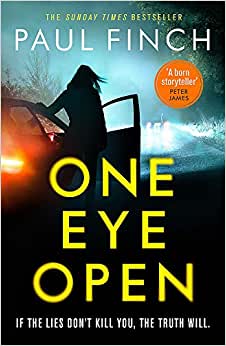 英文书名：ONE EYE OPEN作    者：Paul Finch出 版 社：Orion代理公司：Blake Friedmann/ANA/Vicky Wen页    数：432页出版时间：2020年10月代理地区：中国大陆、台湾审读资料：电子稿类    型：惊悚悬疑内容简介：    《星期日泰晤士报》（Sunday Times）畅销书作者保罗·芬奇（Paul Finch）在新出版社出版的第一部单本作品。    一辆跑车在一条高速公路上发生了车祸。开车的年轻夫妇都受了重伤。当时没有任何目击者。    也没有任何这辆汽车曾经存在过的记录。这是一辆十分特别的汽车。此外，人们在车祸地点发现到处都是纸钞——足足三万多美元无法追踪的钞票。开车的夫妇身上没有身份证件，他们一直昏迷不醒。    现场急救员琳达·哈根（Lynda Hagen）无法为即将发生的危险做好准备。    当小盗贼从重大刑事罪犯那里偷东西时，就会发生暴力事件。但是，一旦“红皮书”这样有价值的东西被偷，一个黑社会帝国失去了它最大的资产，看似不可阻挡的力量就会被释放出来。    琳达必须保护这两名受重伤的人，同时找出神秘的“红皮书”本身，以及其中包含的可怕秘密。    因为它仍然下落不明，“公司”为了找回它已经派出了他们最致命的杀手。作者简介：    保罗·芬奇（Paul Finch）曾是一名警察和记者，曾为英国邪典电视剧《警务风云》（The Bill）做编剧。他创作的犯罪小说处女作《追踪者》（STALKERS）在2013年一经出版就登上畅销书榜榜首，他随后在2013年7月出版的续作《祭品》（SACRIFICE），这是哈珀柯林斯出版社历史上预购数量最多的一本书。2016年，保罗又为读者带来了露西·克莱伯恩警探系列（DC Lucy Clayburn）的第一部小说《陌生人》（STRANGERS），立即获得巨大成功，跻身《星期日泰晤士报》（Sunday Times）畅销书排行榜前十名。 谢谢您的阅读！请将回馈信息发送至：文清（Vicky Wen）安德鲁﹒纳伯格联合国际有限公司北京代表处北京市海淀区中关村大街甲59号中国人民大学文化大厦1705室, 邮编：100872
电话：010-82449185传真：010-82504200Email: Vicky@nurnberg.com.cn网址：www.nurnberg.com.cn微博：http://weibo.com/nurnberg豆瓣小站：http://site.douban.com/110577/微信订阅号：ANABJ2002